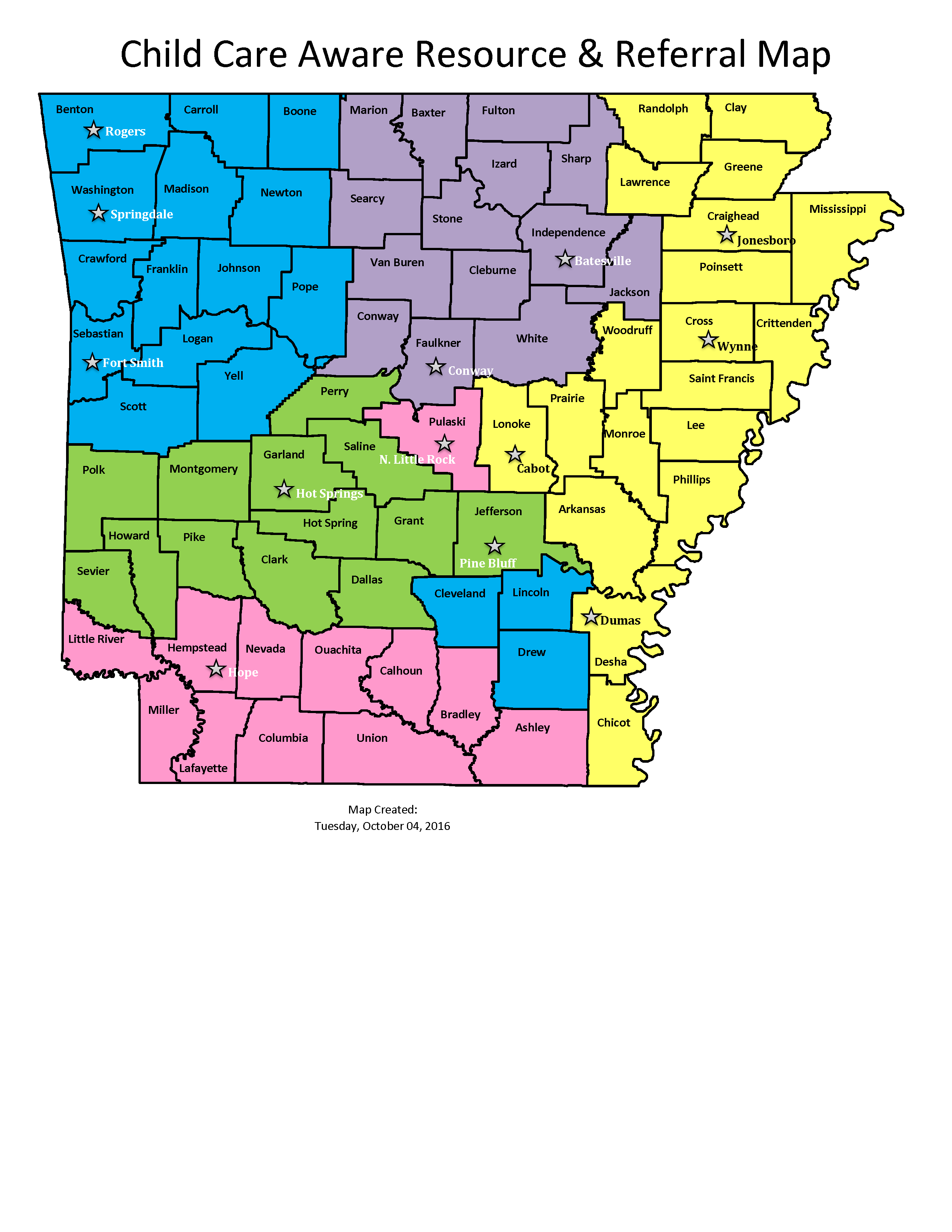 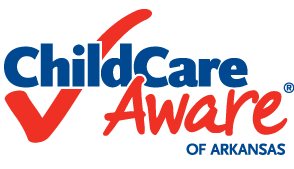 Revised 03/31/22AgencyOffice LocationContactEmailPhoneWebsiteChild Care Aware ofNorthwest Arkansas and River ValleySpringdaleCarolene Thornton Directorcthornton@nwachildcare.org479-899-6374nwachildcare.orgChild Care Aware ofNorthwest Arkansas and River ValleyRogersMichelle Wynnmwynn@nwachildcare.org479-899-6374nwachildcare.orgChild Care Aware ofNorthwest Arkansas and River ValleyFort SmithErica Hollandeholland@nwachildcare.org479-222-6930nwachildcare.orgChild Care Aware ofNorthcentral ArkansasBatesvilleDebbie MizeDirectordmize@wrpdd.org800-737-2237CCANA.orgChild Care Aware ofNorthcentral ArkansasConwayCarol Crockettcarolcrockett5@gmail.com501-327-6677CCANA.orgChild Care Aware of Eastern ArkansasJonesboroBeverly WrightDirectorbwright@astate.edu870-972-3055chs.astate.eduChild Care Aware of Eastern ArkansasCabotLyndsie Odlelodle@astate.edu501-941-2880chs.astate.eduChild Care Aware of Eastern ArkansasWynne/W. MemphisNicole Goadjnwilson@astate.edu870-208-8832chs.astate.eduChild Care Aware of Eastern ArkansasDumasSheri Godfreysgodfrey@astate.edu870-382-0200chs.astate.eduChild Care Aware of Central and Southwest ArkansasNorth Little RockTiffani FletcherDirectortiffani.fletcher@childcareawarecswa.org501-374-0330Childcareaware
cswa.orgChild Care Aware of Central and Southwest ArkansasHopeDianna Strattondianna.stratton@childcareawarecswa.org870-474-5191Childcareaware
cswa.orgChild Care Aware of West Central ArkansasHot SpringsTerri Helms
Directorterri.helms@np.edu501-760-6588np.edu/childcare-awareChild Care Aware of West Central ArkansasPine BluffJackie Rileyjacqueline.riley@np.edu501-463-1482np.edu/childcare-awareChild Care Aware of West Central ArkansasBryantThomas Gagethomas.gage@np.edu501-276-8565np.edu/childcare-aware